22 - SEQUÊNCIA DE ARTESDATA: 02/08 A 06/08/2021CORES QUENTES E FRIAS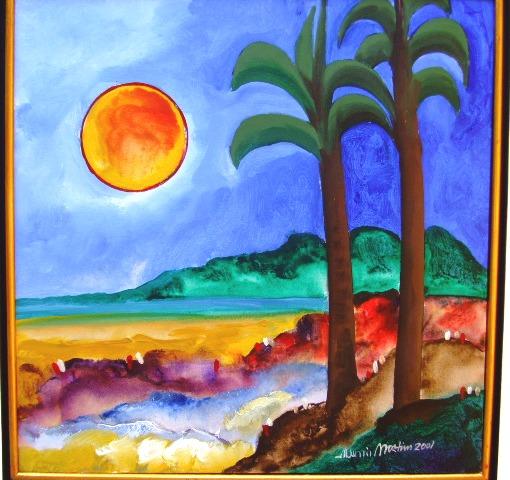 Nesta semana vamos conhecer uma pouco sobre as cores quentes e as cores frias.Cores quentes: são as cores que transmitem sensação de calor, alegria e descontração e estão associadas ao sol e ao fogo (amarelo, laranja e vermelho).Cores frias: são as cores que transmitem a sensação de frio, calma, tranquilidade e esperança e estão associadas ao gelo, a água e as árvores (azul, roxo e verde).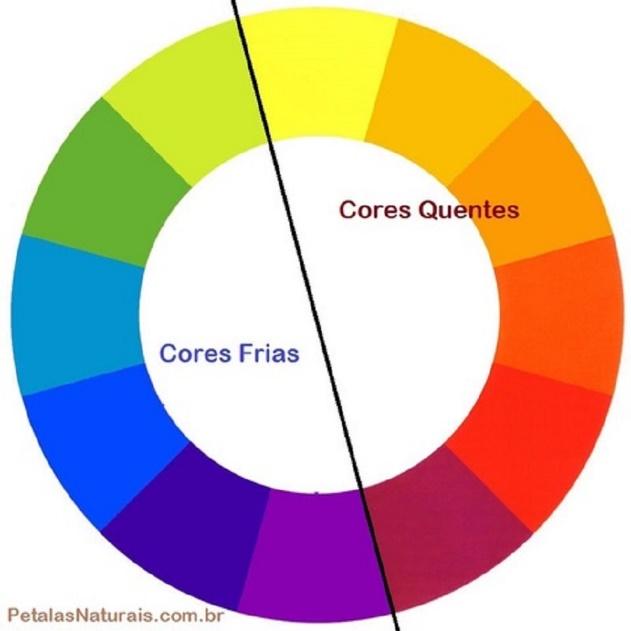 1 - ATIVIDADE: Após ter feito a leitura sobre as cores quentes e frias faça no caderno um desenho que você já tenha visto (cidade ou uma paisagem) pinte seguindo o modelo abaixo, observe que um lado são as cores quentes e do outro as cores frias.CIDADE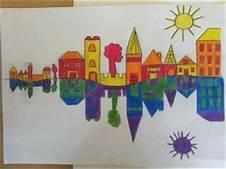 PAISAGEM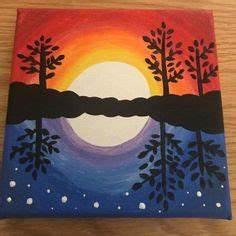 Registre as atividades por fotos ou vídeos e mande no particular da professora.ESCOLA MUNICIPAL DE EDUCAÇÃO BÁSICA AUGUSTINHO MARCON.CATANDUVAS, AGOSTO DE 2021.DIRETORA: TATIANA BITTENCOURT MENEGAT. ASSESSORA TÉCNICA PEDAGÓGICA: MARISTELA APª. BORELLA BARAÚNA.ASSESSORA TÉCNICA ADMINISTRATIVA: MARGARETE PETTER.PROFESSORA: MARLI MONTEIRO DE FREITAS ALUNO(A):  _____________________________________________DISCIPLINA: ARTE.TURMA: 5º ANO.